Филиал Республиканского государственного предприятия на праве хозяйственного ведения «Казгидромет» Министерства экологии и природных ресурсов РК по г.Алматы и Алматинской области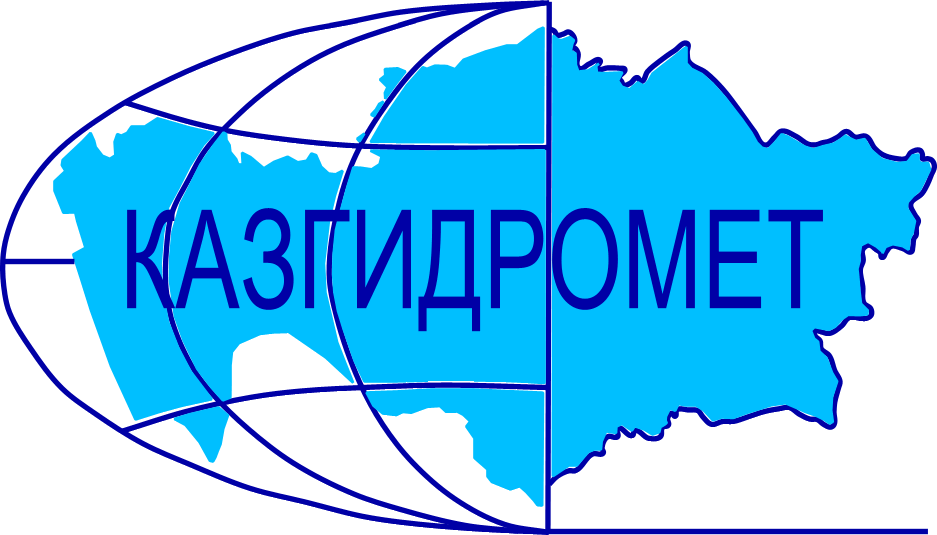 г.Алматы, проспект Абая, 32Ежедневный гидрологический бюллетень № 5Сведения о состоянии водных объектов г.Алматы и Алматинской области по данным гидрологического мониторинга на государственной сети наблюдений по состоянию на 8 час. 05 апреля 2024 годаСведения о водохранилищах Примечание: * - данные отсутствуютДиректор филиала             		                                                                           Т. КасымбекСоставил (а)/Исп.: И.АнцифероваТел.: 2067Қазақстан Республикасы Экология және табиғи ресурстар министрлігінің «Қазгидромет» шаруашылық жүргізу құқығындағы республикалық кәсіпорнының Алматы қаласы және Алматы облысы бойынша филиалыАлматы қаласы, Абай, 32 даңғылы№ 5 Күнделікті гидрологиялық бюллетень Мемлекеттік бақылау желісіндегі гидрологиялық мониторинг деректері бойынша Алматы қаласы және Алматы  облысы су нысандарының 2024 жылғы 05 сәуірдегі сағат 8-гі  жай-күйі туралы мәліметтер. Су қоймалары бойынша мәліметтер Ескерту: * - мәліметтер жоқФилиал директоры		                                                                               Т. ҚасымбекЖасады/Орын.: И.АнцифероваТел.: 2067Название гидрологического постаОпасный уровеньводы, смУровень воды, смИзменение уровня воды за сутки, ±смРасход воды, м³/секСостояние водного объектар.Иле-пристань Добын49028515378р.Иле-164 км выше Капшагайской ГЭС500361-12328р.Иле-уроч.Капшагай5013311237р.Иле-с.Ушжарма376853р.Иле-1 км ниже ответвления рук.Жидели3288601,90р.Иле-аул Жидели28682-21,48р.Иле-протока Суминка54828511,36р.Иле-16 км ниже истока277430295р.Иле-протока Ир256160-178,5р.Киши Алматы-МС Мынжылки300река пересохлар.Киши Алматы-альпбаза «Туюксу»62653900,29заберегир.Киши Алматы-ниже устья р.Сарысай29024700,24р.Киши Алматы-МП Медеу136920р.Киши Алматы–г.Алматы24818200,90р.Батарейка-д/о «Просвещенец»984900,076р.Бутак-с.Бутак28724910,23р.Улкен Алматы-1,1 км выше озера Улкен Алматы32929300,20р.Улкен Алматы-2 км выше устья р.Проходной400249-10,47р.Кумбел-устье1198101,53забереги остаточныер.Проходная-устье31026800,60р.Терисбутак-устье23020500,48р.Каскелен-г.Каскелен337268-12,53р.Каскелен-устье213138-110,9р.Талгар-г.Талгар330155-3р.Есик-г.Есик294река пересохлар.Турген-с.Таутурген1807830,84р.Узын Каргалы-п.Фабричный1609202,73р.Курты-Ленинский мост46125303,88р.Шилик-выше вдхр.Бартогай42430006,31р.Шилик-с.Малыбай*1864201,50р.Темирлик-с.Темирлик27117801,46р.Шарын-уроч.Сарытогай25094-221,9р.Текес-с.Текес200132-19,61р.Каркара-у выхода из гор25610518,69заберегир.Баянкол-с.Баянкол1806702,30р.Нарынкол-с.Нарынкол250163-1заберегивдхр.Капшагай-г.Капшагай115011362вдхр.Капшагай-МС Карашокы115011372оз.Улкен Алматы-на северном берегу1062375-10ледоставНазваниеНПУНПУФактические данныеФактические данныеФактические данныеФактические данныеНазваниеУровеньводы, м БСОбъем, млн. м3Уровеньводы, м БСОбъем, млн. м3Приток, м3/сСброс,м3/сКапшагайское   вдхр.479,0018450478,7818150328237Гидрологиялық бекеттердің атауыСудың шектік деңгейі, смСу дең-гейі,смСу деңгейі-нің тәулік ішінде өзгеруі,± смСу шығыны,  м³/секМұз жағдайы және мұздың қалыңдығы, смІле өз.- Добын айлағы490 28515378Іле өз.- Қапшағай ГЭС 164 шқ  жоғары500361-12328Іле өз.- Қапшағай шатқалы5013311237Іле өз.- Үшжарма ауылы376853Іле өз.- Жиделі тармағынан 1 шқ төмен3288601,90Іле өз.- Жиделі ауылы28682-21,48Іле өз.- Суминка саласы54828511,36Іле өз.- Жиделі тармағынан 16 шқ төмен277430295Іле өз.- Ир сағасының тармағы 256160-178,5Кіші Алматы өз.- Мыңжылқы МС300өзеннің суы тартылып қалдыКіші Алматы өз.- «Тұйықсу» альпбазасы62653900,29жағалық мұздарКіші Алматы өз.- Сарысай өзенінің сағасынан төмен29024700,24Кіші Алматы өз.- Медеу МП136920Кіші Алматы өз.- Алматы қаласы24818200,90Батарейка өз.- «Просвещенец» демалыс үйі984900,076Бұтақ өз.- Бұтақ ауылы28724910,23Үлкен Алматы өз.-Үлкен Алматы көлінен 1,1 шқ жоғары32929300,20Үлкен Алматы өз.- Проходная өзені сағасынан 2 шқ жоғары400249-10,47Күмбел өз.- сағасы1198101,53қалдық жағалық мұздарПроходная өз.- сағасы31026800,60Терісбұтақ өз.- сағасы23020500,48Қаскелен өз.- Қаскелен қаласы337268-12,53Қаскелен өз.- сағасы213138-110,9Талғар өз.- Талғар қаласы330155-3Есік өз.- Есік қаласы294өзеннің суы тартылып қалдыТүрген өз.- Таутүрген ауылы1807830,84Ұзын Қарғалы өз.- Фабричный ауылы1609202,73Күрті өз.- Ленин көпірі46125303,88Шелек өз.- Бартоғай су қоймасынан жоғары42430006,31Шелек өз.- Малыбай ауылы1864201,50Темірлік өз.- Темірлік ауылы27117801,46Шарын өз.- Сарытоғай шатқалы25094-221,9Текес өз.- Текес ауылы200132-19,61Қарқара өз.- таудан шығар жер25610518,69жағалық мұздарБаянкөл өз.- Баянкөл ауылы1806702,30Нарынкөл өз.- Нарынкөл ауылы250163-1жағалық мұздарҚапшағай су қоймасы-Қапшағай қаласы115011362Қапшағай су қоймасы-Қарашоқы МС115011372Үлкен Алматы көлі-сол жағалауы1062375-10мұзқұрсауАтауы Қалыпты тірек деңгейіҚалыпты тірек деңгейіНақты деректерНақты деректерНақты деректерНақты деректерАтауы Су деңгейі,м  БЖКөлем,км3Су деңгейі,м  БЖКөлем,км3Нақты ағын,м3/сТөгім,м3/с Қапшағай су қоймасы479,0018450478,7818150328237